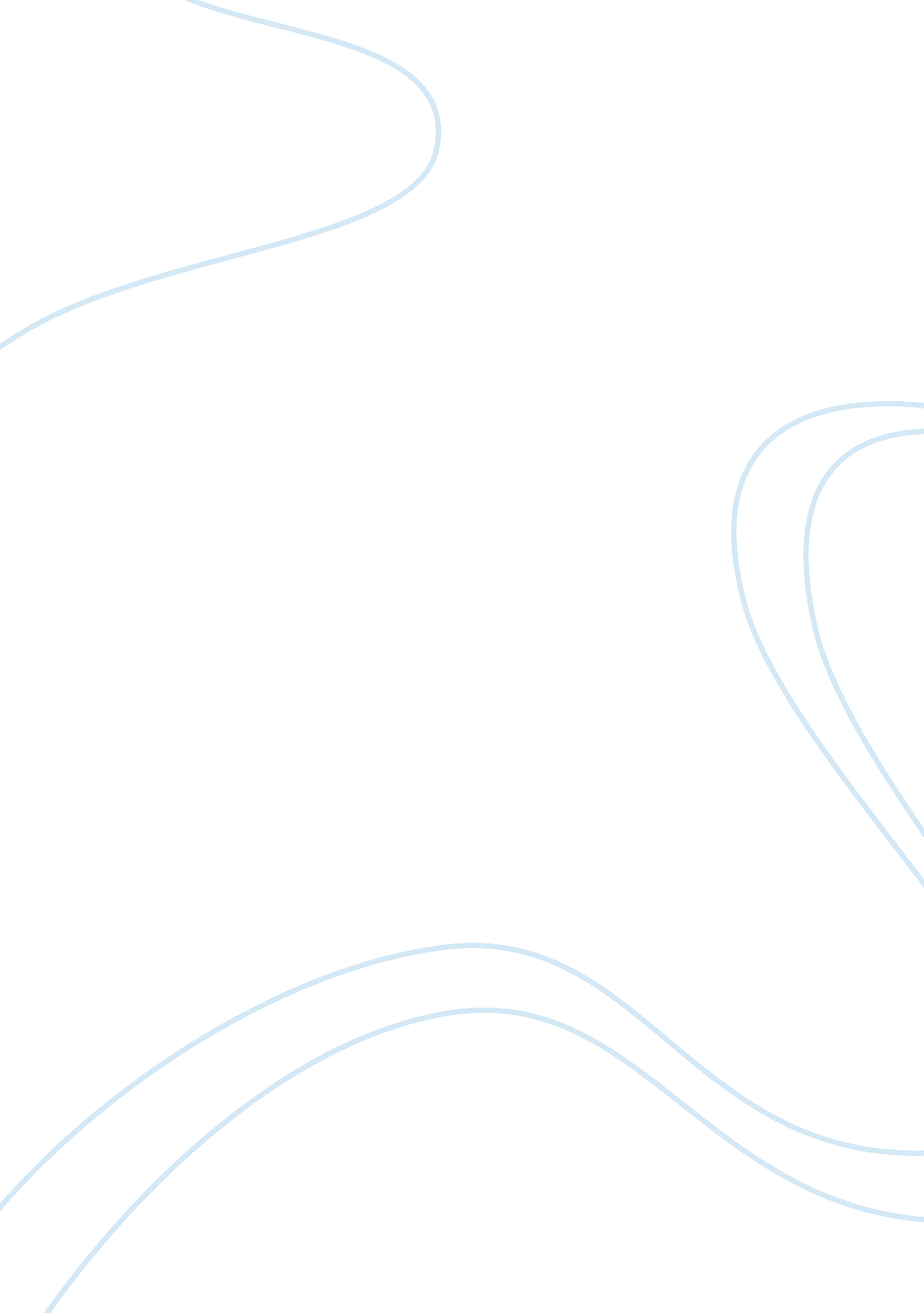 Teenage pregnancy essay sampleHealth & Medicine, Pregnancy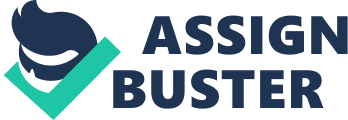 Currently it is common to see girls and teenagers between 15 and 18 years of age who have become pregnant for different reasons. Many teenagers today don’t know the big responsibility to raise a child. Becoming a parent is a big responsibility that many teenegers have to be aware of. To raise a child involves plenty of patience, sacrifice and knowledge, which most teenagers don’t have. The risk of pregnancy among teenagers is largery increasing. Some teenagers who get pregnant early may experience anxiety, depression, and emotional problems. Some causes of early pregnancy among teenagers are the lack of family, lack of education especially sexual education, and peer pressure. Lack of family among teenagers is one of the main causes of teenage pregnancy. Teen girls are more likely to get pregnant if the have limited or no guidance from their parents. Many parents have busy lives that prevent them from providing the guidance and support that their young teenagers need to make good decisions on issues such as sex. When a teen does not feel that she can talk to her parents about sex either because they are afraid of how their parents would react or because they are not around, she will more than likely turn to friends for direction on whether or not to have sex, resulting in misinformation because friends sometimes don’t care about her and they don’t know what they are saying. Parental guidance and supervision plays a major role in prevention of teenage pregnancy. Many parents fail to educate their children about sex. One of the main mistakes parents often make is to insist that their child restrains from sex. It would be much better if parents would be more open with their children and discuss the dangers of sexual involvement. Parental guidance and direction is an essential part of keeping teenage girls from becoming pregnant. Lack of education especially sexual education is another main cause of teenage pregnancy. Sexual education comes from parents, school and society. There are many of birth control methods available to teenagers but often they don’t know how to use them or how to deal with the peer pressure. Most teenagers do not even know how to say “ no” to the pressure of persuasion to have sex. Teenagers may often lack knowledge of conventional methods of preventing pregnancy, or they may be too embarrassed or scared to look for information because sometimes their parents tell them that they are too young to know about sex. In general, teen mothers sometimes have much lower levels of educational than other women, which limit their career options and their probability of being independent to maintain a baby. “ Only 70% of teen mothers complete high school or earn a GED, and far fewer”(streetdirectory. com). Some pregnant teenagers continue their education because the fact that they are going to be mothers doesn’t mean that they have to stop doing what they are doing. Being mothers means to take responsibility of your actions and continue fighting for your dreams. 